11.08.2017 в ТОС Солнечный состоялся праздничный концерт посвященный 75 - летию нашего города! Солнечный - это окраина города Нытва!  Пел для Солнечного лауреат краевых конкурсов эстрадной песни Александр Рябов! Солнечный очень тепло встретил Александра! Смотрите сами...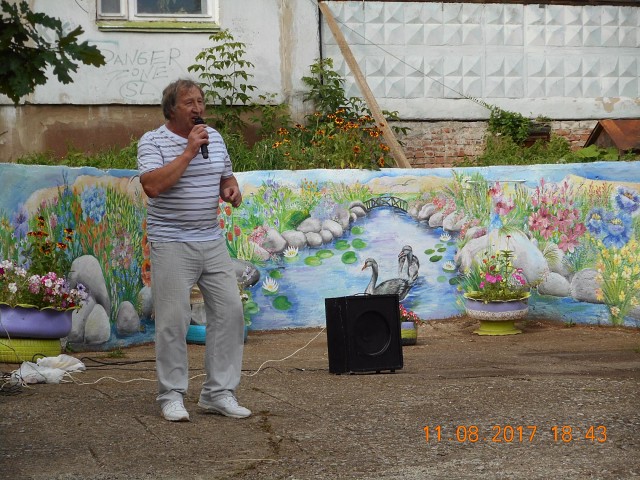 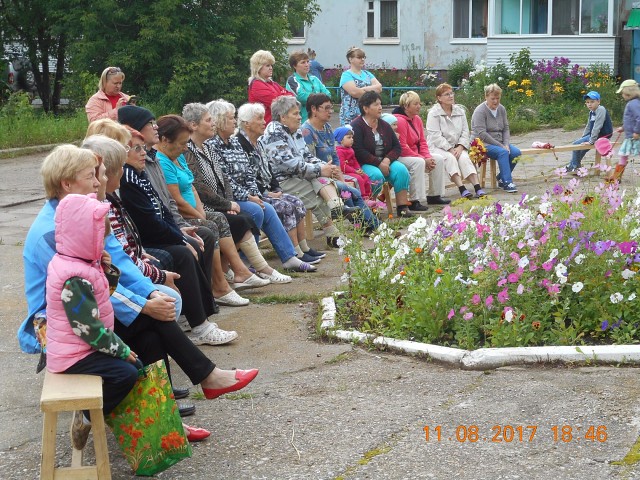 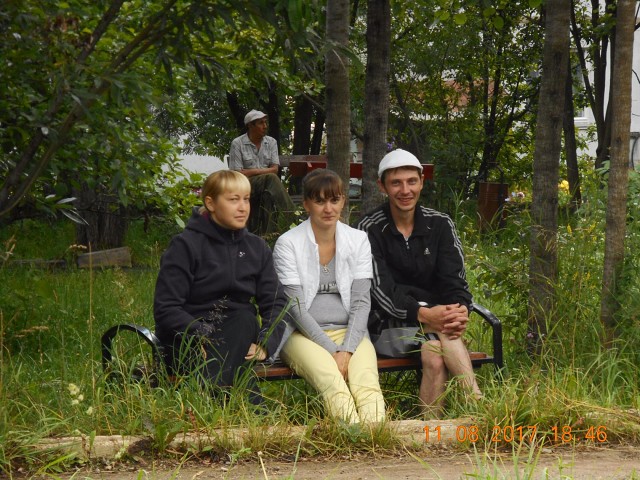 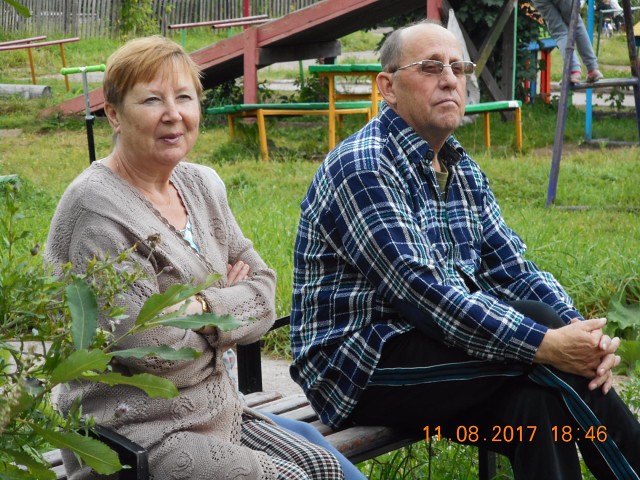 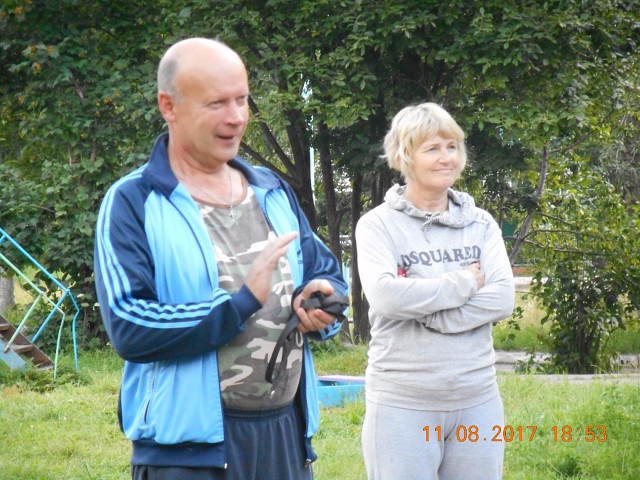 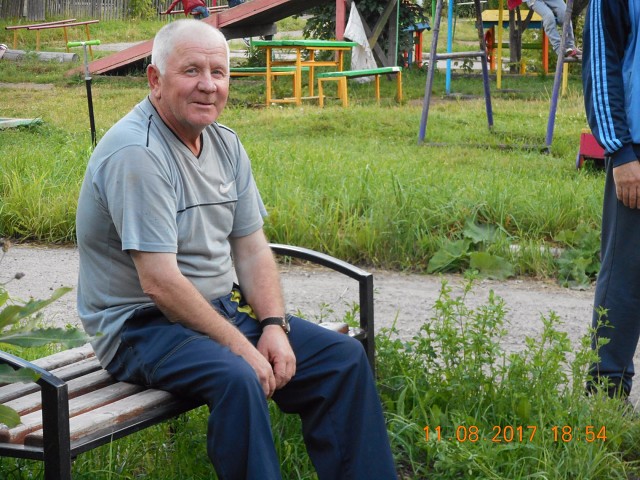 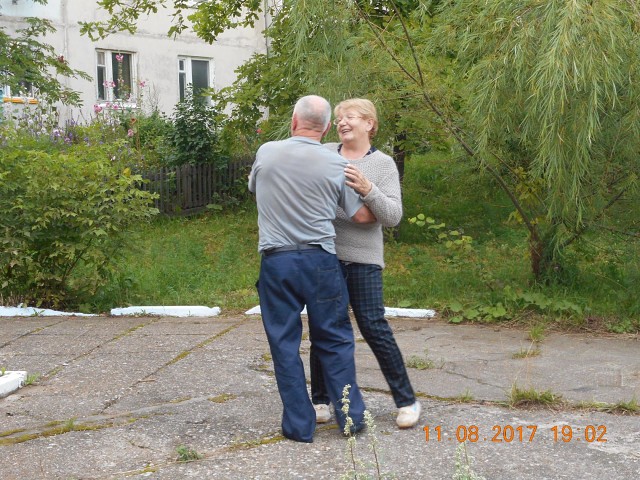 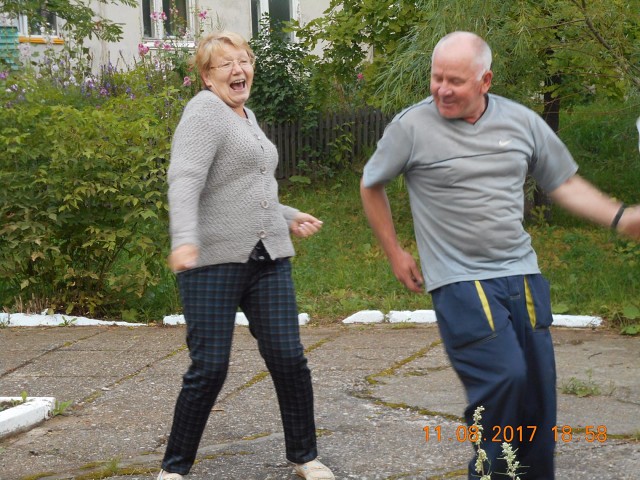 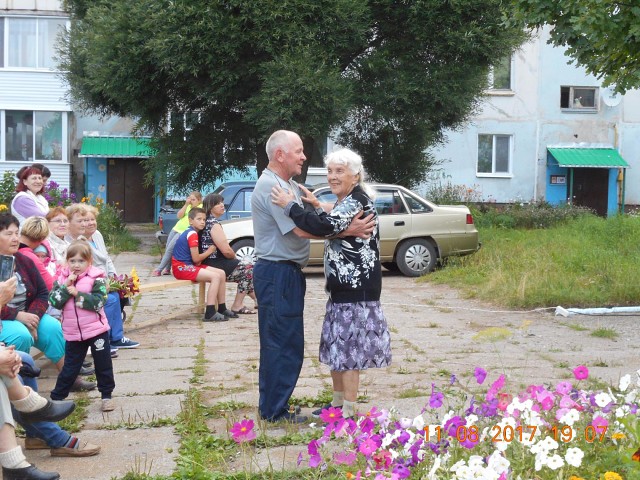 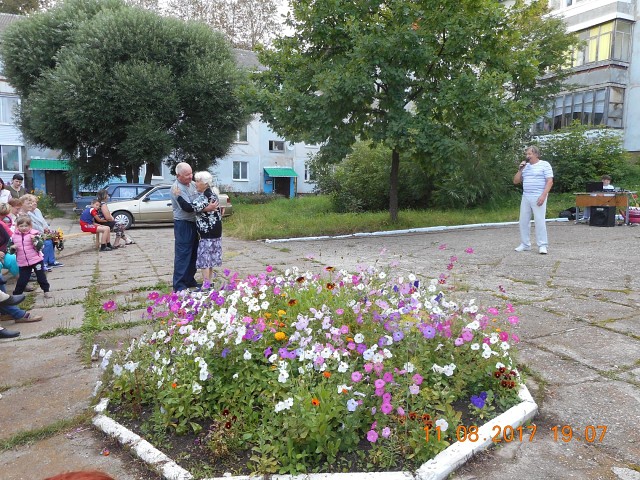 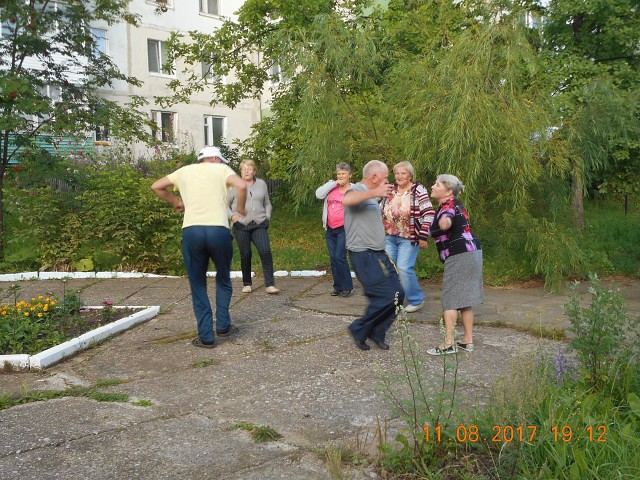 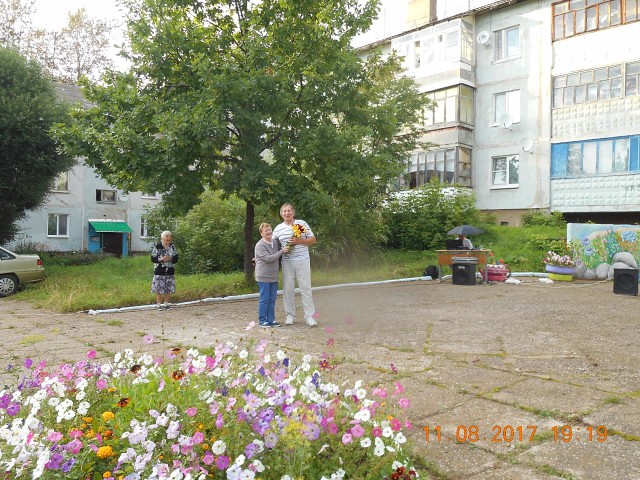 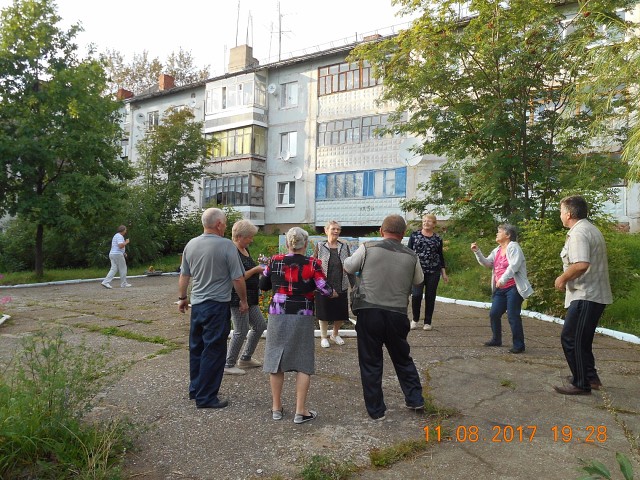 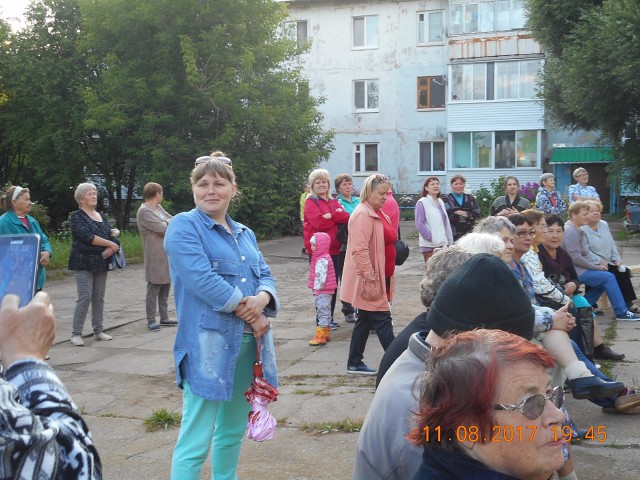 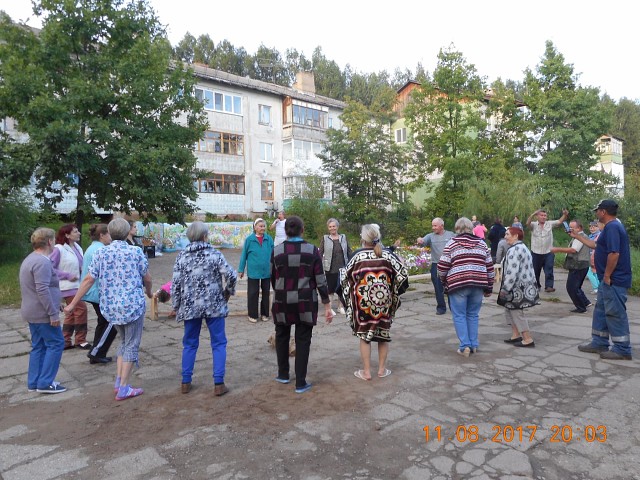 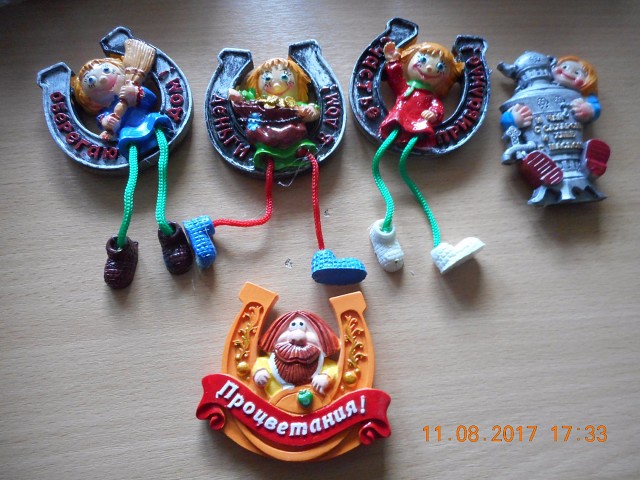 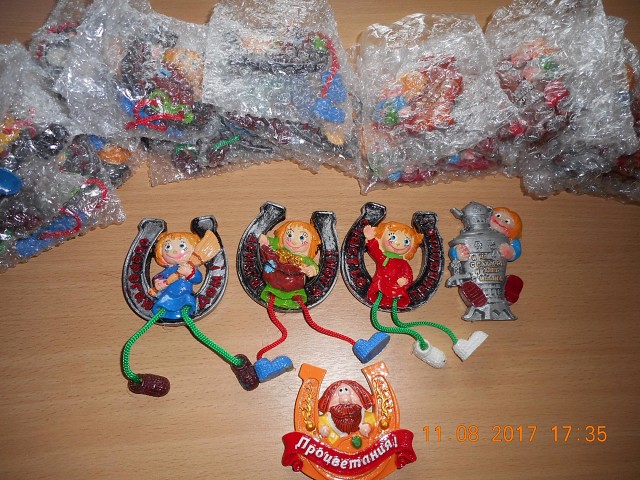 Совет ТОС "Солнечный" благодарит Александра Рябова за такое замечательное выступление и приглашает к нам 02.10.2017 на День пожилого человека!